МУНИЦИПАЛЬНОЕ КАЗЕННОЕ УЧРЕЖДЕНИЕ
ДОПОЛНИТЕЛЬНОГО ОБРАЗОВАНИЯ
«РАЙОННЫЙ ДЕТСКИЙ ЭКОЛОГИЧЕСКИЙ ЦЕНТР»                                Автор-составитель Лебедева Л.М.                               педагог доп. образования                                                   Программа принята на педагогическом совете                 протокол №1         от 05.09.2017г.                                      Изменения и дополнения к программе приняты              на педагогическом совете протокол № 1 от 05.09.2017г.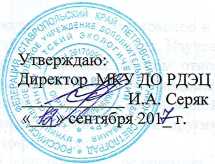 Дополнительная общеобразовательная общеразвивающая
программа туристско-краеведческой направленности«С чего начинается Родина»возраст уч-ся: 5-7 лет
срок реализации: 1 годг.Светлоград2017Раздел №1. «Комплекс основных характеристик программы»Пояснительная записка.Направленность программы: туристко-краеведческая.Краеведение помогает видеть красоту в природе, находить прекрасное в народном творчестве, с чем навсегда свяжутся незабываемые образы родного края. Изучение своего края исключительно, как и в воспитательном, так и в познавательном отношении. В процессе познавательной активности дети получают жизненно необходимые знания. Знакомство с прошлым, настоящим и предполагаемым будущим своей малой родины, особенностями природы, экономических, политических, культурных и других условий способствует формированию у детей гражданского мировоззрения.Краеведческий подход в воспитании детей способствует реализации основных дидактических принципов педагогики: от близкого ─ к далёкому, от известного─ к неизвестному, от простого ─ к сложному.  Актуальность данной программы определяется  с одной стороны целями и задачами дополнительного образования, с другой- необходимостью формирования у детей четкого понятия исторической характеристики родного края.Отличительная особенность данной программы состоит в её практической значимости: вовлечение детей и родителей в поисковую, исследовательскую деятельность; реализация индивидуального подхода; формирование и апробация блока диагностических методик, позволяющих управлять процессом становления краеведческой культуры дошкольников и младших школьников.Новизна и теоретическая значимость образовательной программы «С чего начинается Родина?» заключается:• в уточнении структуры и содержания краеведческой культуры применительно к дошкольному возрасту и младшему школьному;• в определении критериев и уровней сформированности краеведческой культуры;• в создании системы формирования краеведческой культуры.	Адресат программы: программа рассчитана на детей старшего дошкольного возраста 6-7 лет, что соответствует детям подготовительной группы детского сада и младшего школьного возраста 7-8 лет, что соответствует первому классу начальной школы.	Объем и срок освоения программы: программа рассчитана на один год обучения. Общее количество учебных часов – 72.	Форма обучения -  очная.	Особенности организации образовательного процесса: В объединениях про программе,  формируются группы учащихся одного возраста, состав группы постоянный.	Режим занятий-продолжительность занятия- один час, периодичность занятий -  по два часа в неделю, общее количество часов в год -72.Цели и задачи программы:Цель программы:Формирование целостных представлений об окружающей природе, социальной среде родного края и месте человека в ней, чувства собственного достоинства, гармоническое проявление патриотических чувств и культуры общения.В соответствии с поставленной целью определяются конкретные задачи программы:Личностные:• Формировать активную жизненную позицию через изучение природы родного края;• Развитие личностные интегративные качества: наблюдательность, ответственность, активность, интерес к изучаемому материалу;• Прививать навыки здорового образа жизни;Метапредметные:• Формирование знании о природных богатствах края, быте, традициях коренных народов, их культуре, хозяйственной деятельности;• Прививать навыки познавательной самостоятельной творческой деятельности;• Развивать нравственно-патриотические качества: гордость, гуманизм, желания сохранять и приумножать богатства города, края.Образовательные:• Развитие познавательного интереса к изучению родного города, края;• Обогащение знаний учащихся о городе Светлограде, его истории, достопримечательностях.• Усиление роли семьи в гражданско-патриотическом воспитании детей.Содержание программы:Учебный планСодержание учебного плана:Введение (2ч.)Теория. Введение в программу. Краеведение. Его необходимость, роль, цели, задачи. Краеведение – как важнейшее средство всестороннего развития личности. 2.Я и моя семья(6ч.)2.1.Моя семья - моя радость.Теория.Что такое –семья. Как возникла первая семья. Моя семья. Как называют членов семьи. Родственные связи.Рассматривание семейных фотоальбомов, буклетов, фотографий.Практика.Дидактическая игра "Подбери признаки".2.2 Творческая работа «Загляните в семейный альбом».Практика.Сбор материалов иоформление газет с фотографиями, комментариями: «Загляните в семейный альбом». Организация выставки работ.	    3. Моя малая Родина (10ч.)3.1. С чего начинается Родина?Теория.Чтение стихотворения З. Александровой «Родина».Что мы называем Родиной. Малая Родина. Практика.Аппликация «Символ России –березка».3.2. Символы моей Родины Теория.Символы нашей страны: флаг, герб, гимн Российской Федерации. Символы нашего края: флаг, герб. Символы нашего города: флаг, герб.Практика. Раскрашивание заготовок символов Родины.3.3.Мой край и мой город на карте России.Теория.Россия на карте мира.Столица моей Родины. Рассказ по карте «Мой край и мой город на карте России».Практика.Игра: «Кто в какой стране живет?». Оригами «голубь мира».3.4.Ставрополь –столица края.Теория.Ставропольский край. Ставрополь –столица края. История возникновения названия Ставрополь. Достопримечательности города.Практика. Игра: «Я здесь был».3.5. История возникновения села Петровское.Теория.Местоположение. История возникновения села Петровское. Землевладение. Занятие населения. Общественное самоуправление.Практика. Игра –викторина «Что? Где? Когда?».3.6. Рождение города Светлограда.Теория.История происхождения название города Светлограда. Легенды о  городе.Практика. Праздник «День города».3.7. Вот она какая моя Родина большая.Теория.Россия - самая большая страна в мире. Отличие одногогосударства от другого? Регионы и субъекты РФ.Практика.Игра «Самая, самая».3.8. Памятные места города. Теория.Достопримечательности города Светлограда. История их возникновения.Практика.  Дидактическая игра «Угадай места - достопримечательности».3.9. Экскурсия: «Земли Петровской светлый город»Практика.Экскурсия: «Земли Петровской светлый город»3.10. Дидактическая игра: «Географическая матрешка»Практика.Дидактическая игра: «Географическая матрешка»4. Защитники земли русской (4ч).4.1. Богатыри земли русской. Теория.Героическое прошлое русского народа Древней Руси, великие русские богатыри. Элементов костюма русского богатыря.  Название оружия русского воина.Практика. Игра-соревнование: «Богатыри земли русской».4.2.Петровчане  –  герои Великой Отечественной войны.Теория.Вечный огонь нашей памяти.  Подвиги 15 наших земляков – Героев Советского союза. Памятник Мемориал Славы – благодарность потомков.Практика. Рассказы детей: «Моя семья хранит память», «Мой прадед- ветеран», «Труженики тыла».4.3.«Герои наших дней» - участники современных военных конфликтов.Теория.Участники современных боевых конфликтов. Афганистан. Чечня.Практика. Акция «Автограф».4.4. «Островки памяти».Практика.Экскурсия  к мемориалу «Вечный огонь».5. Я-гражданин России.(11ч.)5.1. Я-Россиянин. Теория. Понятие "гражданство". Крупные российские города и реки. Москва – столица – моей Родины.  Народы, населяющих РФ. Знаменитые россияне - деятели культуры, искусства, военачальниках и др.5.2. Что значит любить Родину. Теория. Беседа «Что значит любить Родину».Практика.Дидактическая игра: «Родина».5.3. Можно ли меня назвать гражданином России.Теория. Понятие "гражданство". Кого можно назвать гражданином РФ.Практика.Дидактическая игра: «Я гражданин России».5.4. По каким правилам мы живем.Теория. Конституция РФ. Закон образования. Закон о медицинском обслуживании.Практика.Викторина:«По каким правилам мы живем».5.5. Мои права и обязанности.Теория. Гражданские права и обязанности детей. Конвенция о правах ребенка. Телефон доверия.                                                                              	            	                      	                   Практика. Ролевая игра: «Я имею право и я обязан»5.6. Что значит быть хорошим сыном или дочерью.Практика.Ролевая игра: «Что такое хорошо и что такое плохо.»5.7. Кто управляет страной.Теория. Кто такой президент. Кто наш президент. Кто выбирает президента. Какими качествами должен обладать президент. Может ли быть президентом женщина.Практика.Ролевая игра: «Могу ли я быть президентом?»5.8. Что такое выборыТеория. Что такое выборы. Для чего нужны выборы. Кого мы выбираем.Практика. Ролевая игра: «Выбери меня»5.9. Кем я стану, кем мне быть, чтобы Родине служить.Теория. Профессии: врач, учитель, военный, депутат... Их важность. Практика.Ролевая игра: «Кем быть?»5.10. Народ и я-единая семья.Теория.   День народного единства России. Памятник Минину и Пожарскому. Мы такие разные, но мы граждане одной страны.Практика.Творческая работа: «Народ и я-единая семья».5.11. Конкурс рисунков «Мое Отечество»Практика.Конкурс рисунков «Мое Отечество». 6. Природа вокруг нас.(7ч.)6.1. Красота русской природы.Теория. Презентация: «Красота русской природы». Разнообразие и уникальность достопримечательностей: озеро Байкал, горы Кавказа…Практика.Аппликация «Красота русской природы».6.2. Зеленые ладошки Земли.Теория. Разнообразие растительного мира России.Деревья – символы.Практика.Конкурс рисунков «Зеленые ладошки Земли».6.3. В мире животных.Теория. Богатство животного мира Ставропольского края. Особенности приспособления животных по временам года. Детеныши диких животных.Практика.Дидактическая игра:«Чей это голос?». Подвижная игра: «Хитрая лиса».6.4. День воды. Акция «Голубая лента». Лушниковское озеро –озеро здоровья.Теория. День воды. Советы как сохранить и сберечь воду. Водный кодекс для детей.Практика.Акция «Голубая лента». Лушниковское озеро –озеро здоровья. Растительный, животный мир озера.6.5 . Тайные тропы горы Куцай.Практика.Экскурсия«Тайные тропы горы Куцай».6.6.  Красная книга- что это?Теория. Красная книга – сигнал опасности.Красная книга Ставропольского края. Краснокнижные растения, птицы и животные нашей местности.Практика.Дидактическая игра:«Угадай, кто я?», «Что будет если..». Подвижная игра: «Бездомный заяц».6.7. Природоохранная акция: «Спешите делать добро».Практика.Разработка экологических знаков: «Сохраним природу»7.Итоговое занятие (1ч.)7.1.Итоговое занятие. Фестиваль творчества: «Посмотри, как он хорош, мир, в котором ты живешь».Теория.Подведение итогов работы за год обучения.Практика. Фестиваль творчества: «Посмотри, как он хорош, мир, в котором ты живешь».1.4 Планируемые результаты.Ожидаемый результат:Обучающиеся должны знать:• Особенности природы родного края (характерные признаки сезонов, типичных представителей животного и растительного мира, полезные ископаемые, охраняемые растения).• Наиболее важные исторические события истории родного города и края.• Символику России, Ставропольского  краяи города Светлограда;• Основы туристических навыков в походе;•  Основы государственного устройства (государство, президент, выборы, права и обязанности граждан России).Обучающиеся должны уметь:• Вести самостоятельные наблюдения в природе.• Узнавать изученные растения и животных.• Работать с элементами народного творчества.• Применять полученный знания о истории игрушек и вещей для организации собственного досуга.• Применять полученные знания, в добрых делах и поступках на благо родного города.• Творчески мыслить и рассуждать.Раздел №2. «Комплекс организационно-педагогических условий»2.1. Календарный учебный график2.2. Условия реализации программы.2.3. Формы аттестации Механизм отслеживания результатов:— анализ детской деятельности (рассказы о городе, творческие работы, детские проекты, сюжетно-ролевые игры с общественной тематикой, дидактические игры)— наблюдение за поведением и общением детей (положительная направленность поведения, проявляющаяся в усвоенных нормах и правилах поведения в ДОУ и общественных местах)— анкетирование родителей.2.4. Оценочные материалы.Отслеживание результатов формирования навыков краеведческой культуры будет осуществляться через блок диагностических методик.2.5. Методические материалы.Особенности организации образовательного процесса- очно.Методы обучения: словесный, наглядный, практический, объяснительно-иллюстративный, репродуктивный, частично-поисковый, игровой. Формы организации образовательного процесса: групповая.Основные организационные формы:• непосредственно-образовательная деятельность;• в свободной деятельности;• экскурсии с различной тематикой;• праздники, развлечения;• тематические выставки;• тестирование по нравственно- патриотическим способностям детей;• встречи с участниками исторических событий, интересными людьми.Методы и приемы:• диалоги; беседы, рассказ;• игры-практикумы, сюжетно-ролевые игры, дидактические, подвижные игры;• проблемные ситуации;• проектирование;• конкурсы, викторины;• экспериментирование;• коллективно-творческие дела;• наблюдения;• целевые прогулки и экскурсии;• рассматривание картин, иллюстраций.Методическое обеспечение. 1.Введение (2ч.)Основная цель раздела–формирование  у обучающихся мотивации к познанию окружающего мира, природы и истории своего края и своей малой родины, на основе личностно-ориентированного подхода.При изучении темы «Бабушкин сундучок» происходит знакомство обучающихся с программным материалом с помощью старинных вещей и предметов: кольчуга, шлем, кокошники, одежда крестьянки, военная форма разных эпох,  предметы быта (рубель, старинный паровой утюг) и  т.д. Форма проведения занятия: экспедиция.В процессе проведения занятия используются наглядные методы обучения, объяснительно-иллюстративные. При подведении итогов занятия рекомендуется провести  конкурс рисунка  по теме. Рекомендации: приготовить сундук и положить в него старинные вещи. Во время занятия дети подходят к сундуку, рассматривают и примеряют кокошники, кольчугу, шлемы и другие старинные вещи.2. Я и моя семья (10ч.).Цель – упорядочить социальную и поведенческую систему ценностных ориентаций.При изучении темы «Моя семья – моя радость» необходимо формировать систему знаний о традициях семьи и общества, о важных семейных ценностях: любовь, доброта, взаимопонимание, остановиться на связи поколений.  При изучении темы «моя семья. Родословная семьи» очень важно  познакомитьдетей с алгоритмом составления «Семейного древа». В целях повышения мотивации использовать  притчу «Тепло семейного очага».  При подведении итогов предложить детям составить презентацию семейного альбома: «Загляните в семейный альбом»Форма занятий: гостиная.Использовать на занятиях исследовательские методы, наглядный, метод самостоятельной работы.  3.Моя малая Родина (10ч.)Главной целью данного раздела является –формирование компетенций в познании своей Родины – России истории возникновения  и физико-географический характеристики, а так жесвоей  малой родиныгорода Ставрополя и города Светлограда, знакомство с символами государства, сохранение культурных традиций.Для достижения поставленной цели на занятиях необходимо использовать методы: словесный, наглядный, практический, игровой. При изучении темы «Ставрополь – столица края» проследить связь с той культурой, которую принесли с собой на Кавказ переселенцы и каким образом она трансформировалась  в современное поликультурное пространство. Изучая название столицы необходимо опираться на легенды, связанные с основанием города «Креста». 	При изучении темы «Памятные места города» и «Земли Петровской светлый город» рекомендуется проведение экскурсий.На итоговом занятии по теме раздала воспитанники совместно с педагогом  собирают «Географическую матрешку».4. Защитники земли русской (4ч).	Цель данного раздела – воспитание чувства патриотизма, посредствам исторических примеров героического прошлого русского народа,  отвагерусских  людей различных времен.Для достижения цели раздела, необходимо использовать методы обучения:- наглядный (демонстрация  фото и видеоматериалов, показ презентации);-словесный (беседа огероическом прошлом русского народа Древней Руси,  о великих русских богатырях, о элементах костюма русского богатыря и названия оружия русского воина)-игровой  (Игра-соревнование: «Богатыри земли русской»);-использование на занятиях средств искусства, ИКТ.Занятия  по теме «Петровчане – герои Великой Отечественной войны», «Герои наших дней» основывать на жизненных примерах семей обучающихся.  В рамках раздела познакомить с «островками памяти» города Светлограда, а именно -экскурсия  к мемориалу «Вечный огонь».5. Я-гражданин России.(11ч.)	Цель раздела-сформировать представление детей о государственном устройстве России, о месте каждого человека государстве, об основных правилах жизни в гражданском обществе.Для достижения цели раздела, необходимо использовать методы обучения:- наглядный (демонстрация  фото и видеоматериалов, показ презентации);- объяснительно-иллюстративный (Москва – столица – моей Родины.  Народы, населяющих РФ. Знаменитые россияне - деятели культуры, искусства, военачальниках и др.);-словесный (Беседы:Понятие "гражданство".Гражданские права и обязанности детей. Конвенция о правах ребенка. Телефон доверия.)-игровой  (Дидактические игры: «Родина»,«Я гражданин России»;Ролевые игры: «Что такое хорошо и что такое плохо», «Я имею право и я обязан» и др.);-использование на занятиях средств искусства, ИКТ.Занятия  по теме «Что значит быть хорошим сыном или дочерью», «Кем я стану, кем мне быть, чтобы Родине служить» основывать на жизненных примерах семей обучающихся. 	Подведение итогов раздела провести в форме конкурса рисунков«Мое Отечество». 6. Природа вокруг нас. (13ч.)Основная цель раздела – сформировать представление об особенностях природы России, края, местного ландшафта, географического положения; элементарные знания экологической культуры.  Для реализации цели данного раздел рекомендовано  использование наглядно – демонстрационного и иллюстративного метода обучения, метод наблюдения, использование на занятиях активных средств познавательной деятельности. Форма проведения занятий: конкурсы, викторины, игры,  экскурсии, разработка экологических знаков и т.д.При изучении тем:«Красота русской природы»,«Зеленые ладошки Земли», «Охранять природу-значит охранять Родину» особое внимание уделить современному экологическому состоянию природы.Занятия по темам: «День воды», «Каждой пичужке - по кормушке», «Спешите делать добро» проводить в форме природоохранных акций.Обобщение знаний по теме раздела проходит в форме природоохранной акции: «Спешите делать добро».7.  Итоговое занятие (1ч.).		Цель – обобщение интеллектуальных и навыковыхсоставляющих,  полученных  за год обучения, развитие творческого потенциала.Итоговое занятие провести в форме фестиваля творчества: «Посмотри, как он хорош, мир, в котором ты живешь».2.6. Список литературы.Литература для педагога1. Бродовска, З.В. В стране экологических загадок / З.В. Бродовская. – Новосибирск, 2003.2. Воспитание детей через приобщение их к истории родного края / З. Герасимова, Н. Козачек // Дошкольное воспитание.- 2001. — №12. – C. 47-52.3. Грехова Л.И. В союзе с природой. Учебно-методическое пособие. Москва –Ставрополь, 20034. Зимина А.Н. Государственные праздники для дошкольников. – М.: Педагогическое общество России, 2005.5. Круглов, Ю.Г. Русские народные загадки, пословицы, поговорки [Текст] / сост. Ю.Г.Круглов. М.: Просвещение, 1990.6. Комратова М.Г., Грибова Л.Ф. С чего начинается Родина… // Управление ДОУ №6, 2003, с. 82.7. Кондрыкинская, Л. А. С чего начинается Родина (опыт работы по патриотическому воспитанию в ДОУ) / Ред. Л. А. Кондрыкинская.- М.: ТЦ Сфера, 2005.- 192 с.8. Миронова, Л. П. Люби и знай родной свой край / Л. П. Миронова // Воспитатель ДОУ.- 2008.- №1.- C. 17-23.9. Мой родной дом. Программа нравственно-патриотического воспитания дошкольников. Сост. Н.А. Арапова-Пискарева. – М., 2005.10. И. Рыбалова Ознакомление с родным городом как средство патриотического воспитания // Д.в. №6, 2003, с. 45.11. Рубцова Н.И. Использование национально-регионального компонента в образовательной работе с детьми.// Мир детства №4, 2001, с. 39.Литература для детей.1. Алексеева, Л.Н. Стихи о растениях сост. Л.Н.Алексеева. – СПб: Тритон, 1997.2. Узорова О.В., Нефедова Е.А. Литературное чтение. М.;-2002№ п/пТемаКоличество часовКоличество часовКоличество часовФормы аттестацииконтроля№ п/пТемавсеготеорияпрактикаФормы аттестацииконтроля1.Введение. Бабушкин сундучок. 10.50.5анкета2.Я и моя семья.211творческая работа2.1.Моя семья - моя радость.10.50.5творческая работа2.2.Творческая работа «Загляните в семейный альбом».10.50.5творческая работа3Моя малая Родина.1055дидактическая игра3.1С чего начинается Родина?10.50.5дидактическая игра3.2Символы моей Родины.10.50.5дидактическая игра3.3Мой край и мой город на карте России.10.50.5дидактическая игра3.4Ставрополь-столица края.10.50.5дидактическая игра3.5История возникновения села Петровского. 10.50.5дидактическая игра3.6Рождение города Светлограда.10.50.5дидактическая игра3.7Вот она, какая моя Родина большая10.50.5дидактическая игра3.8Памятные места города.10.50.5дидактическая игра3.9Экскурсия: «Земли петровской светлый город».10.50.5дидактическая игра3.10Дидактическая игра: «Географическая матрешка»10.50.5дидактическая игра4Защитники  земли Русской422выставка4.1Богатыри земли Русской10.50.5выставка4.2Петровчане - герои Великой Отечественной  войны.10.50.5выставка4.3«Герои наших дней» - участники современных  военных конфликтов.10.50.5выставка4.4.Экскурсия: «Островки памяти».10.50.5выставка5.Я - гражданин России115.55.5конкурс рисунков5.1Я – Россиянин10.50.5конкурс рисунков5.2Что значит любить Родину10.50.5конкурс рисунков5.3Можно ли меня назвать гражданином России10.50.5конкурс рисунков5.4По каким правилам мы живем10.50.5конкурс рисунков5.5Мои права и обязанности10.50.5конкурс рисунков5.6Что значит быть хорошим сыном или дочерью10.50.5конкурс рисунков5.7Кто управляет страной10.50.5конкурс рисунков5.8Что такое выборы10.50.5конкурс рисунков5.9Кем я стану, кем мне быть, чтобы Родине служить10.50.5конкурс рисунков5.10Народ и я – единая семья10.50.5конкурс рисунков5.11Конкурс рисунков «Моё Отечество»10.50.5конкурс рисунков6Природа вокруг нас73.53.5акция6.1Красота русской природы10.50.5акция6.2Зеленые ладошки Земли.10.50.5акция6.3.В мире животных.10.50.5акция6.4День воды. Акция «Голубая лента».  Лушниковское озеро -  озеро здоровья.10.50.5акция6.5.Тайные тропы горы Куцай.10.50.5акция6.6Красная книга- что это?10.50.5акция6.7Природоохранная акция: «Спешите делать добро!»10.50.5акция7Итоговое занятие. Фестиваль творчества: «Посмотри, как он хорош, мир, в котором ты живешь»1-1ФестивальИТОГО72Материально-техническое обеспечение программыИнформационное обеспечение программыКадровое обеспечение-Учебные столы-Ученическая доска-Компьютер-Фотоаппарат.-Аудио;-Фотоматериалы;-Интернет источники;В реализации программы может участвовать педагог с высшим образованием, по специальности – история.Уровни усвоения программыУровни усвоения программыУровни усвоения программыНизкийСреднийВысокийОбъем представлений о растениях и животных Ставропольского края незначителен. Ребенок знает некоторые признаки внешнего строения, яркие особенности поведения движения, отдельные части растений. Интерес к природе не постоянен, эмоциональные реакции в общении с ней слабо развиты. Знает домашний адрес. Умеет ориентироваться в помещении детского сада и на территории детского сада. Путает или не дает определение понятиям - государство, президент, выборы, права и обязанности граждан России.Ребенок узнает и называет несколько растений, некоторых животных, опираясь на отдельные признаки. Интерес и желание ухаживать за растениями и животными не устойчивы. Имеет представление о природных особенностях малой родины. Знает, что такое Красная книга; какие растения и животные Ставропольского края занесены в нее. Знает понятие «улица» «город», знает название прилегающих к детскому саду улиц. Знаком с достопримечательностями города Светлограда. Частично дает определение понятиям - государство, президент, выборы, права и обязанности граждан России. Знает основные правила юных туристов.Ребенок знает достаточно большое количество растений и животных, их характерные признаки. Правильно определяет их принадлежность к живым существам на основании выделения у конкретных объектов признаков живого. Проявляет интерес к особенностям их жизни, радость от общения, сочувствие попавшим в беду. Знаком с проблемой загрязнения окружающей среды. Знает свой полный адрес, памятные места и историю города Светлограда. Знает о символике страны, края, города. Знает обычаи, традиции русского народа, других народов Ставропольского края. Дает определение понятиям -государство, президент, выборы, права и обязанности граждан России. Знает и применяет  основные правила юных туристов.